1_добавить две кнопке в справочник номенклатура.при нажатой кнопки «Склад1» показывается номенклатура с остатком на складе1при нажатой кнопки «Склад2» показывается номенклатура с остатком на складе2при нажатой кнопки «Склад1» и «Склад2» показывается номенклатура с остатком на складах 1 и 2Если кнопки не нажаты показывается все номенклатура Важно: 1_при нажатых кнопках «Склад» функционал поиска должен работать по отображающейся номенклатуре.2_процесс переключение режимов должен быть максимально быстрый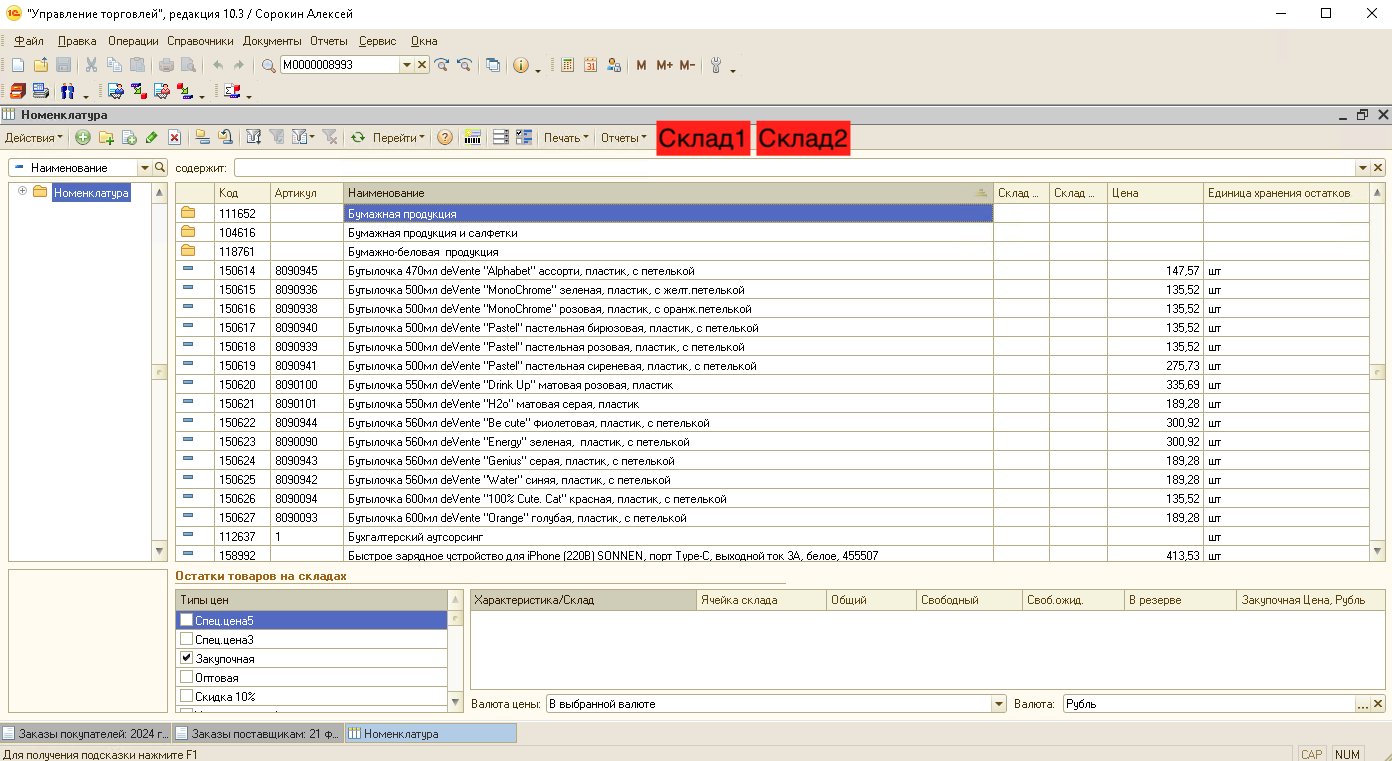 2_Добавить проверку при добавление новой номенклатуры по коду поставщика. Перед сохранением новой номенклатуры должен запускаться процесс проверки на предмет уже существующей номенклатуры с указанным кодом поставщика в новой.Если номенклатура не найдет, то новая сохраняется.Если номенклатура найдена, новая не сохраняется, а в служебном сообщение появляется текст:В справочнике «Номенклатура» найдены дублирующие элементы:Код номенклатуры ………….Продолжить  сохранение номенклатуры?Исключение: номенклатура с кодом «1» или значение пусто, программа сохраняет номенклатуру сразу. Важно: 1_процесс поиска дублей должен быть максимально быстрый 